В рамках военно-патриотического месячника в МБОУ Лысогорской СОШ прошла Спартакиада между учениками 3-4 классов. Соревнования прошли в равной и упорной борьбе. Склонить чашу весов в свою пользу командам не удалось. Игры закончились со счетом 5:5.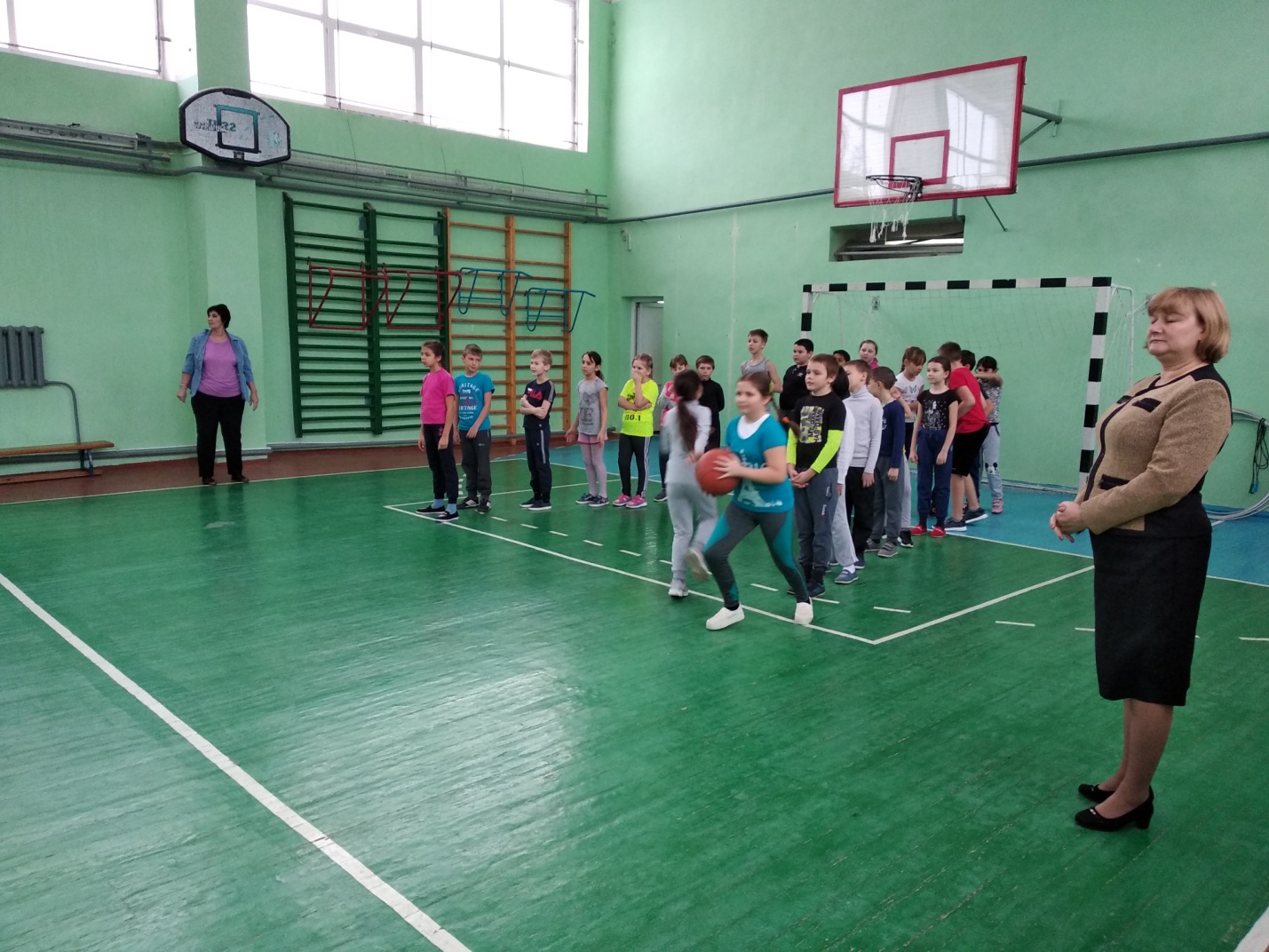 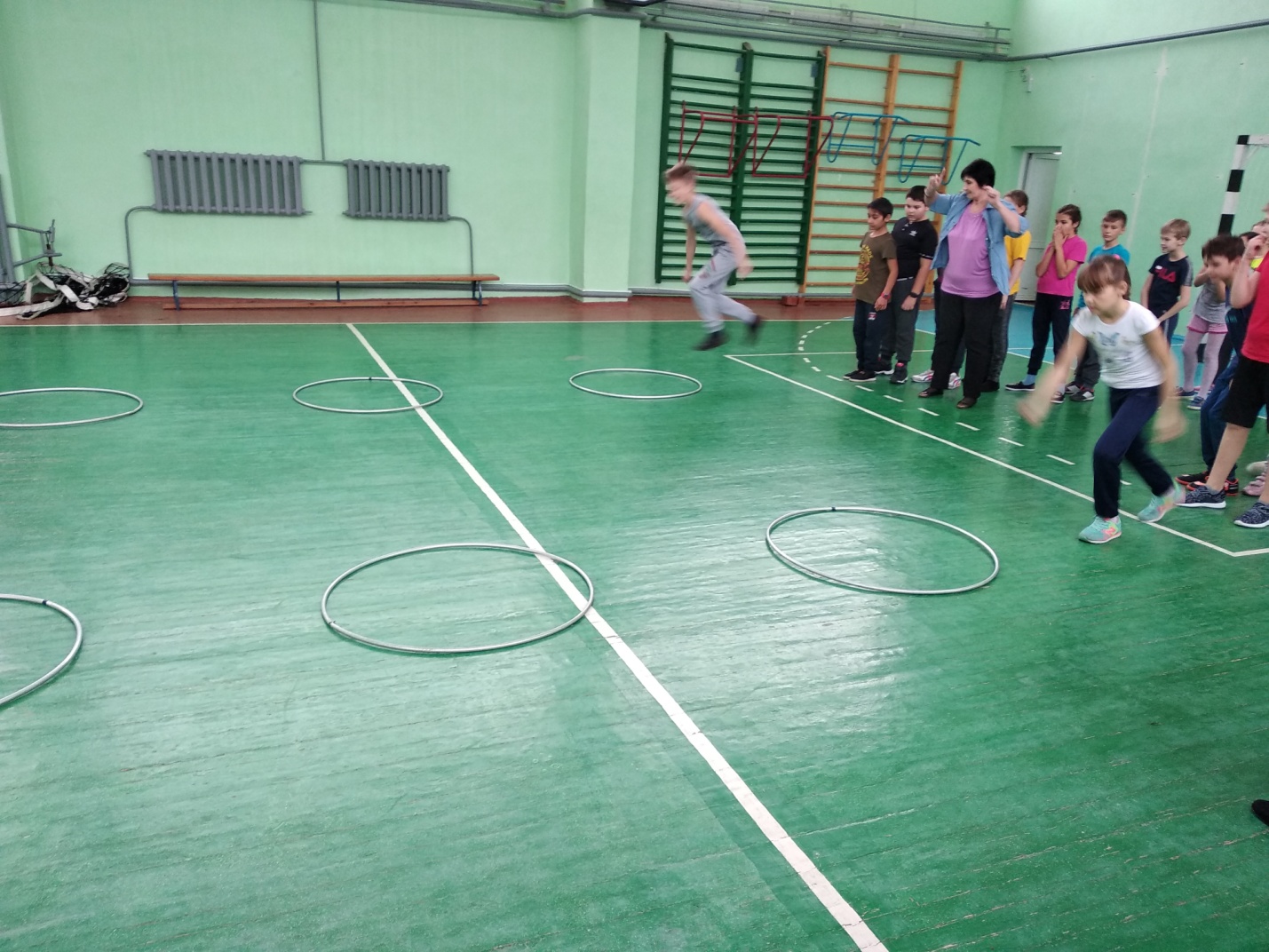 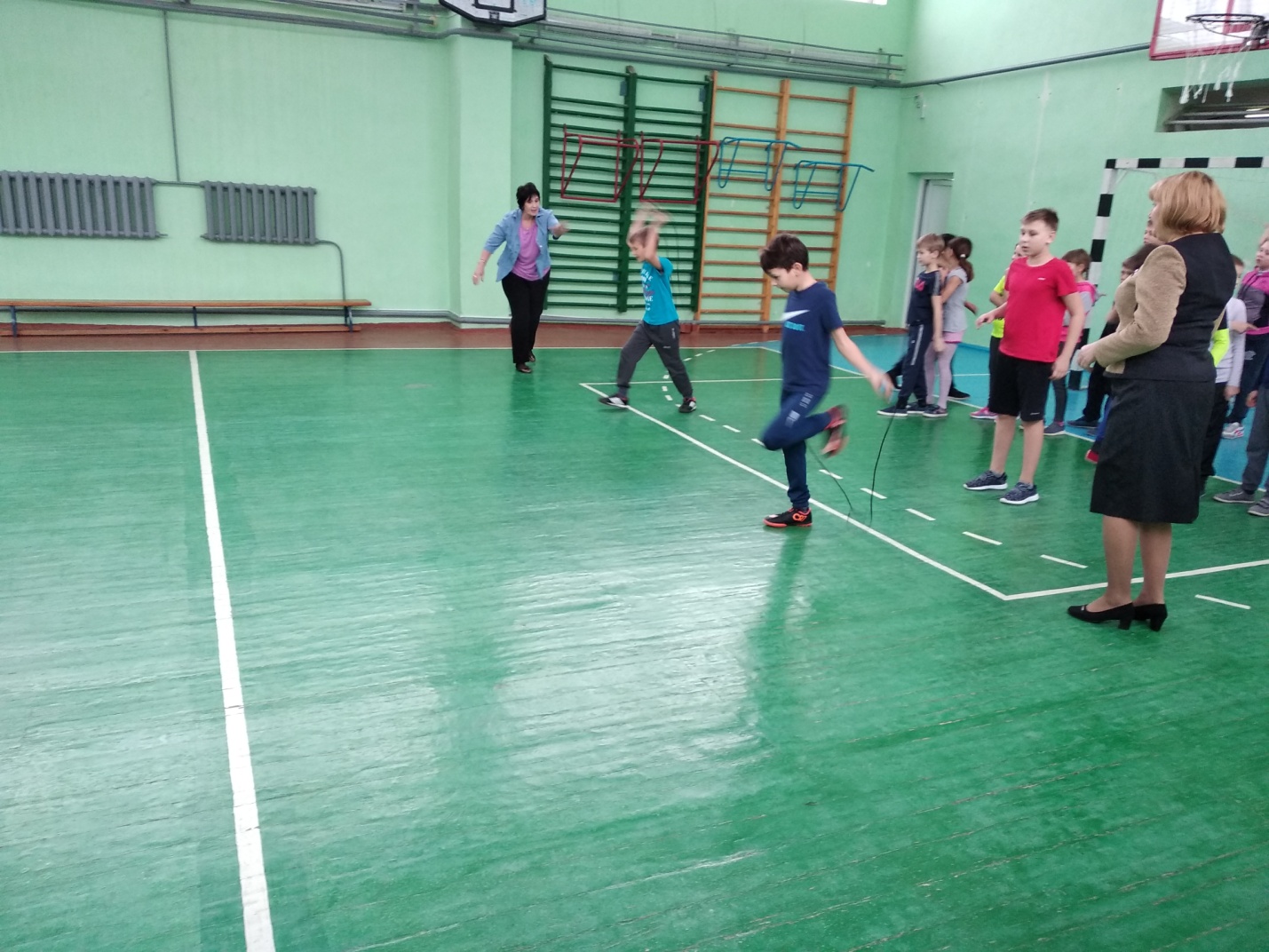 